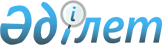 Мәслихаттың 2011 жылғы 21 желтоқсандағы № 392 "Арқалық қаласының 2012-2014 жылдарға арналған бюджеті туралы" шешіміне өзгерістер енгізу туралыҚостанай облысы Арқалық қаласы мәслихатының 2012 жылғы 10 ақпандағы № 12 шешімі. Қостанай облысы Арқалық қаласының Әділет басқармасында 2012 жылғы 15 ақпанда № 9-3-162 тіркелді

      Қазақстан Республикасының 2008 жылғы 4 желтоқсандағы Бюджет кодексінің 109-бабына және Қазақстан Республикасының 2001 жылғы 23 қаңтарындағы "Қазақстан Республикасындағы жергілікті мемлекеттік басқару және өзін-өзі басқару туралы" Заңының 6-бабы 1-тармағы 1) тармақшасына сәйкес, Арқалық қалалық мәслихаты ШЕШТІ:



      1. Мәслихаттың "Арқалық қаласының 2012-2014 жылдарға арналған бюджеті туралы" 2011 жылғы 21 желтоқсандағы № 392 шешіміне (Нормативтік құқықтық актілерді мемлекеттік тіркеу тізілімінде № 9-3-158 тіркелген, 2012 жылғы 20 қаңтардағы "Торғай" газетінде жарияланған) келесі өзгерістер енгізілсін:



      көрсетілген шешімнің 1-тармағы жаңа редакцияда жазылсын:

      "1. Арқалық қаласының 2012-2014 жылдарға арналған бюджеті тиісінше 1, 2 және 3-қосымшаларға сәйкес бекітілсін, оның ішінде 2012 жылға келесі көлемде:



      1) кірістер – 4882610,0 мың теңге, оның ішінде:

      салықтық түсімдер бойынша – 980891,0 мың теңге;

      салықтық емес түсімдер бойынша – 11216,0 мың теңге;

      негізгі капиталды сатудан түсетін түсімдер бойынша – 5438,0 мың теңге;

      трансферттер түсімі бойынша – 3885065,0 мың тенге, оның ішінде субвенция көлемі – 1576210,0 мың теңге;



      2) шығындар – 4925297,3 мың теңге;



      3) таза бюджеттік кредиттеу – 33102,0 мың теңге;



      4) қаржы активтерімен операциялар бойынша сальдо – 0 мың теңге;



      5) бюджет тапшылығы (профициті) – -75789,3 мың теңге;



      6) бюджет тапшылығын қаржыландыру (профицитті пайдалану) – 75789,3 мың теңге.";



      көрсетілген шешімнің 2-тармағының үшінші абзацы жаңа редакцияда жазылсын:

      "10019,0 мың теңге сомасында эпизоотияға қарсы іс-шаралар жүргізуге;";



      көрсетілген шешімнің 2-тармағының он екінші абзацы алып тасталсын;



      көрсетілген шешімнің 1–қосымшасы осы шешімнің қосымшасына сәйкес жаңа редакцияда жазылсын.



      2. Осы шешім 2012 жылдың 1 қаңтарынан бастап қолданысқа енгізіледі.      Арқалық қалалық мәслихатының

      кезектен тыс сессиясының төрағасы          А. Мұқанов      Арқалық қалалық мәслихатының хатшысы       Н. Шалдыбаев      КЕЛІСІЛДІ:      "Арқалық қаласы әкімдігінің

      қаржы бөлімі" мемлекеттік

      мекемесінің бастығы

      _______ А. Мұхамбетжанова      "Арқалық қаласы әкімдігінің

      экономика және бюджеттік жоспарлау

      бөлімі" мемлекеттік мекемесінің бастығы

      _______________ Н. Гайдаренко

 

Мәслихаттың            

2012 жылғы 10 ақпандағы      

№ 12 шешіміне қосымша      Мәслихаттың            

2011 жылғы 21 желтоқсанындағы   

№ 392 шешіміне 1-қосымша     Арқалық қаласының 2012 жылға арналған бюджетi
					© 2012. Қазақстан Республикасы Әділет министрлігінің «Қазақстан Республикасының Заңнама және құқықтық ақпарат институты» ШЖҚ РМК
				СанатыСанатыСанатыСанатыСомасы,

мың теңгеСыныбыСыныбыСыныбыСомасы,

мың теңгеIшкi сыныбыIшкi сыныбыСомасы,

мың теңгеАтауыСомасы,

мың теңгеІ. Кiрiстер4882610,01Салықтық түсімдер980891,001Табыс салығы458372,02Жеке табыс салығы458372,003Әлеуметтiк салық320012,01Әлеуметтік салық320012,004Меншiкке салынатын салықтар161033,01Мүлiкке салынатын салықтар96320,03Жер салығы18547,04Көлiк құралдарына салынатын салық42485,05Бірыңғай жер салығы3681,005Тауарларға, жұмыстарға және қызметтерге

салынатын iшкi салықтар35303,02Акциздер3360,03Табиғи және басқа да ресурстарды

пайдаланғаны үшiн түсетiн түсiмдер22436,04Кәсiпкерлiк және кәсiби қызметтi

жүргiзгенi үшiн алынатын алымдар7034,05Ойын бизнесіне салық2473,008Заңдық мәнді іс-әрекеттерді жасағаны

және (немесе) оған уәкілеттігі бар

мемлекеттік органдар немесе лауазымды

адамдар құжаттар бергені үшін алынатын

міндетті төлемдер6171,01Мемлекеттік баж6171,02Салықтық емес түсiмдер11216,001Мемлекеттік меншіктен түсетін кірістер11207,05Мемлекет меншігіндегі мүлікті жалға

беруден түсетін кірістер11207,002Мемлекеттік бюджеттен қаржыландырылатын

мемлекеттік мекемелердің тауарларды

(жұмыстарды, қызметтерді) өткізуінен

түсетін түсімдер9,01Мемлекеттік бюджеттен қаржыландырылатын

мемлекеттік мекемелердің тауарларды

(жұмыстарды, қызметтерді) өткізуінен

түсетін түсімдер9,03Негізгі капиталды сатудан түсетін

түсімдер5438,001Мемлекеттік мекемелерге бекітілген

мемлекеттік мүлікті сату5438,01Мемлекеттік мекемелерге бекітілген

мемлекеттік мүлікті сату5438,04Трансферттердің түсімдері3885065,002Мемлекеттiк басқарудың жоғары тұрған органдарынан түсетiн трансферттер3885065,02Облыстық бюджеттен түсетiн трансферттер3885065,0Функционалдық топФункционалдық топФункционалдық топФункционалдық топФункционалдық топСомасы,

мың теңгеКіші функцияКіші функцияКіші функцияКіші функцияСомасы,

мың теңгеБюджеттік бағдарламалардың әкiмшісіБюджеттік бағдарламалардың әкiмшісіБюджеттік бағдарламалардың әкiмшісіСомасы,

мың теңгеБағдарламаБағдарламаСомасы,

мың теңгеАтауыСомасы,

мың теңгеІІ. Шығындар4925297,301Жалпы сипаттағы мемлекеттiк

қызметтер221674,01Мемлекеттiк басқарудың жалпы

функцияларын орындайтын өкiлдi,

атқарушы және басқа органдар189130,0112Аудан (облыстық маңызы бар қала)

мәслихатының аппараты16798,0001Аудан (облыстық маңызы бар қала)

мәслихатының қызметін қамтамасыз

ету жөніндегі қызметтер13099,0003Мемлекеттік органның күрделі

шығыстары3699,0122Аудан (облыстық маңызы бар қала)

әкімінің аппараты56724,0001Аудан (облыстық маңызы бар қала)

әкімінің қызметін қамтамасыз ету

жөніндегі қызметтер56724,0123Қаладағы аудан, аудандық маңызы

бар қала, кент, ауыл (село),

ауылдық (селолық) округ әкімінің

аппараты115608,0001Қаладағы аудан, аудандық маңызы

бар қаланың, кент, ауыл (село),

ауылдық (селолық) округ әкімінің

қызметін қамтамасыз ету

жөніндегі қызметтер115608,02Қаржылық қызмет19847,0452Ауданның (облыстық маңызы бар

қаланың) қаржы бөлімі19847,0001Ауданның (областық манызы бар

қаланың) бюджетін орындау және

ауданның (облыстық маңызы бар

қаланың) коммуналдық меншігін

басқару саласындағы мемлекеттік

саясатты іске асыру жөніндегі

қызметтер16440,0004Біржолғы талондарды беру

жөніндегі жұмысты ұйымдастыру

және біржолғы талондарды сатудан

түскен сомаларды толық алынуын

қамтамасыз ету1450,0010Жекешелендіру, коммуналдық

меншікті басқару,

жекешелендіруден кейінгі қызмет

және осыған байланысты дауларды

реттеу597,0011Коммуналдық меншікке түскен

мүлікті есепке алу, сақтау,

бағалау және сату1360,05Жоспарлау және статистикалық

қызмет12697,0453Ауданның (облыстық маңызы бар

қаланың) экономика және

бюджеттік жоспарлау бөлімі12697,0001Экономикалық саясатты,

мемлекеттік жоспарлау жүйесін

қалыптастыру мен дамыту және

ауданды (облыстық маңызы бар

қаланы) басқару саласындағы

мемлекеттік саясатты іске асыру

жөніндегі қызметтер12373,0004Мемлекеттік органның күрделі

шығыстары324,002Қорғаныс5468,01Әскери мұқтаждықтар3239,0122Аудан (облыстық маңызы бар қала)

әкімінің аппараты3239,0005Жалпыға бірдей әскери міндетті

атқару шеңберіндегі іс-шаралар3239,02Төтенше жағдайлар жөнiндегi

жұмыстарды ұйымдастыру2229,0122Аудан (облыстық маңызы бар қала)

әкімінің аппараты2229,0006Аудан (облыстық маңызы бар қала)

ауқымындағы төтенше жағдайлардың

алдын алу және жою2057,0007Аудандық (қалалық) ауқымдағы

дала өрттерінің, сондай-ақ

мемлекеттік өртке қарсы қызмет

органдары құрылмаған елдi

мекендерде өрттердің алдын алу

және оларды сөндіру жөніндегі

іс-шаралар172,003Қоғамдық тәртіп, қауіпсіздік,

құқықтық, сот, қылмыстық-атқару

қызметі7371,01Құқық қорғау қызметi7371,0458Ауданның (облыстық маңызы бар

қаланың) тұрғын үй-коммуналдық

шаруашылығы, жолаушылар көлігі

және автомобиль жолдары бөлімі7371,0021Елдi мекендерде жол қозғалысы

қауiпсiздiгін қамтамасыз ету7371,004Бiлiм беру2287845,41Мектепке дейiнгi тәрбиелеу және

оқыту211004,0464Ауданның (облыстық маңызы бар

қаланың) бiлiм бөлiмi211004,0009Мектепке дейінгі тәрбиелеу мен

оқытуды қамтамасыз ету209264,0021Республикалық бюджеттен

берілетін нысаналы трансферттер

есебінен мектепке дейінгі

ұйымдардың тәрбиешілеріне

біліктілік санаты үшін қосымша

ақының мөлшерін ұлғайту1740,02Бастауыш, негізгі орта және

жалпы орта білім беру1648213,4464Ауданның (облыстық маңызы бар

қаланың) бiлiм бөлiмi1648213,4003Жалпы білім беру1506581,4006Балаларға қосымша білім беру114415,0063Республикалық бюджеттен

берілетін нысаналы трансферттер

есебінен "Назарбаев зияткерлік

мектептері" ДБҰ-ның оқу

бағдарламалары бойынша

біліктілікті арттырудан өткен

мұғалімдерге еңбекақыны арттыру1324,0064Республикалық бюджеттен

берілетін трансферттер есебінен

мектеп мұғалімдеріне біліктілік

санаты үшін қосымша ақының

мөлшерін ұлғайту25893,09Бiлiм беру саласындағы өзге де

қызметтер428628,0464Ауданның (облыстық маңызы бар

қаланың) бiлiм бөлiмi58635,0001Жергілікті деңгейде білім беру

саласындағы мемлекеттік саясатты

іске асыру жөніндегі қызметтер7153,0005Ауданның (облыстық маңызы бар

қаланың) мемлекеттiк бiлiм беру

мекемелері үшiн оқулықтар мен

оқу-әдiстемелiк кешендердi сатып

алу және жеткiзу21728,0007Аудандық (қалалық) ауқымдағы

мектеп олимпиадаларын және

мектептен тыс іс-шараларды

өткiзу1605,0015Республикалық бюджеттен

берілетін трансферттер есебінен

жетім баланы (жетім балаларды)

және ата-аналарының қамқорынсыз

қалған баланы (балаларды)

күтіп-ұстауға асыраушыларына ай

сайынғы ақшалай қаражат

төлемдері22549,0020Республикалық бюджеттен

берілетін трансферттер есебінен

үйде оқытылатын мүгедек

балаларды жабдықпен,

бағдарламалық қамтыммен

қамтамасыз ету5600,0472Ауданның (облыстық маңызы бар

қаланың) құрылыс, сәулет және

қала құрылысы бөлімі369993,0037Білім беру объектілерін салу

және реконструкциялау369993,006Әлеуметтiк көмек және әлеуметтiк

қамтамасыз ету344309,02Әлеуметтiк көмек319792,0451Ауданның (облыстық маңызы бар

қаланың) жұмыспен қамту және

әлеуметтік бағдарламалар бөлімі319792,0002Еңбекпен қамту бағдарламасы71169,0005Мемлекеттік атаулы әлеуметтік

көмек31063,0006Тұрғын үй көмегі87355,0007Жергілікті өкілетті органдардың

шешімі бойынша мұқтаж

азаматтардың жекелеген топтарына

әлеуметтік көмек14730,0010Үйден тәрбиеленіп оқытылатын

мүгедек балаларды материалдық

қамтамасыз ету2679,0013Белгіленген тұрғылықты жері жоқ

тұлғаларды әлеуметтік бейімдеу13367,0014Мұқтаж азаматтарға үйде

әлеуметтiк көмек көрсету19105,0015Аумақтық зейнеткерлер мен

мүгедектерге әлеуметтiк қызмет

көрсету орталығы11295,001618 жасқа дейінгі балаларға

мемлекеттік жәрдемақылар55290,0017Мүгедектерді оңалту жеке

бағдарламасына сәйкес, мұқтаж

мүгедектерді міндетті гигиеналық

құралдармен және ымдау тілі

мамандарының қызмет көрсетуін,

жеке көмекшілермен қамтамасыз

ету2857,0023Жұмыспен қамту орталықтарының

қызметін қамтамасыз ету10882,09Әлеуметтiк көмек және әлеуметтiк

қамтамасыз ету салаларындағы

өзге де қызметтер24517,0451Ауданның (облыстық маңызы бар

қаланың) жұмыспен қамту және

әлеуметтік бағдарламалар бөлімі24517,0001Жергілікті деңгейде жұмыспен

қамтуды қамтамасыз ету және

халық үшін әлеуметтік

бағдарламаларды іске асыру

саласындағы мемлекеттік саясатты

іске асыру жөніндегі қызметтер23565,0011Жәрдемақыларды және басқа да

әлеуметтік төлемдерді есептеу,

төлеу мен жеткізу бойынша

қызметтерге ақы төлеу952,007Тұрғын үй-коммуналдық шаруашылық1748441,01Тұрғын үй шаруашылығы253914,0458Ауданның (облыстық маңызы бар

қаланың) тұрғын үй-коммуналдық

шаруашылығы, жолаушылар көлігі

және автомобиль жолдары бөлімі5003,0003Мемлекеттік тұрғын үй қорының

сақталуын ұйымдастыру1574,0031Кондоминиум объектілеріне

техникалық паспорттар дайындау3429,0472Ауданның (облыстық маңызы бар

қаланың) құрылыс, сәулет және

қала құрылысы бөлімі248911,0003Мемлекеттік коммуналдық тұрғын

үй қорының тұрғын үйін жобалау,

салу және (немесе) сатып алу233197,0004Инженерлік коммуникациялық

инфрақұрылымды жобалау, дамыту,

жайластыру және (немесе) сатып

алу15714,02Коммуналдық шаруашылық1464847,0458Ауданның (облыстық маңызы бар

қаланың) тұрғын үй-коммуналдық

шаруашылығы, жолаушылар көлiгi

және автомобиль жолдары бөлiмi55180,0012Сумен жабдықтау және су бұру

жүйесінің жұмыс істеуі55180,0472Ауданның (облыстық маңызы бар

қаланың) құрылыс, сәулет және

қала құрылысы бөлiмi1409667,0005Коммуналдық шаруашылықты дамыту902,0006Сумен жабдықтау және су бұру

жүйесін дамыту1408765,03Елді-мекендерді абаттандыру29680,0123Қаладағы аудан, аудандық маңызы

бар қала, кент, ауыл (село),

ауылдық (селолық) округ әкімінің

аппараты2457,0008Елді мекендердің көшелерін

жарықтандыру2457,0458Ауданның (облыстық маңызы бар

қаланың) тұрғын үй-коммуналдық

шаруашылығы, жолаушылар көлігі

және автомобиль жолдары бөлімі27223,0015Елдi мекендердің көшелерiн

жарықтандыру11850,0016Елдi мекендердiң санитариясын

қамтамасыз ету5377,0017Жерлеу орындарын күтiп-ұстау

және туысы жоқтарды жерлеу2386,0018Елдi мекендердi абаттандыру және

көгалдандыру7610,008Мәдениет, спорт, туризм және

ақпараттық кеңістiк183782,01Мәдениет саласындағы қызмет115665,0455Ауданның (облыстық маңызы бар

қаланың) мәдениет және тілдерді

дамыту бөлімі65665,0003Мәдени-демалыс жұмысын қолдау65665,0472Ауданның (облыстық маңызы бар

қаланың) құрылыс, сәулет және

қала құрылысы бөлімі50000,0011Мәдениет объектілерін дамыту50000,02Спорт19641,0465Ауданның (облыстық маңызы бар

қаланың) дене шынықтыру және

спорт бөлiмi19641,0005Ұлттық және бұқаралық спорт

түрлерін дамыту13681,0006Аудандық (облыстық маңызы бар

қалалық) деңгейде спорттық

жарыстар өткiзу1495,0007Әртүрлi спорт түрлерi бойынша

аудан (облыстық маңызы бар қала)

құрама командаларының мүшелерiн

дайындау және олардың облыстық

спорт жарыстарына қатысуы4465,03Ақпараттық кеңiстiк30834,0455Ауданның (облыстық маңызы бар

қаланың) мәдениет және тілдерді

дамыту бөлімі27396,0006Аудандық (қалалық)

кiтапханалардың жұмыс iстеуi18551,0007Мемлекеттік тілді және Қазақстан

халықтарының басқа да тілдерін

дамыту8845,0456Ауданның (облыстық маңызы бар

қаланың) ішкі саясат бөлімі3438,0002Газеттер мен журналдар арқылы

мемлекеттік ақпараттық саясат

жүргізу жөніндегі қызметтер268,0005Телерадио хабарларын тарату

арқылы мемлекеттік ақпараттық

саясатты жүргізу жөніндегі

қызметтер3170,09Мәдениет, спорт, туризм және

ақпараттық кеңiстiктi

ұйымдастыру жөнiндегi өзге де

қызметтер17642,0455Ауданның (облыстық маңызы бар

қаланың) мәдениет және тілдерді

дамыту бөлімі5522,0001Жергілікті деңгейде тілдерді

және мәдениетті дамыту

саласындағы мемлекеттік саясатты

іске асыру жөніндегі қызметтер5522,0456Ауданның (облыстық маңызы бар

қаланың) ішкі саясат бөлімі7644,0001Жергiлiктi деңгейде ақпарат,

мемлекеттiлiктi нығайту және

азаматтардың әлеуметтiк

сенiмдiлiгiн қалыптастыру

саласында мемлекеттiк саясатты

iске асыру жөнiндегi қызметтер6144,0003Жастар саясаты саласындағы

өңірлік бағдарламаларды iске

асыру1500,0465Ауданның (облыстық маңызы бар

қаланың) дене шынықтыру және

спорт бөлімі4476,0001Жергілікті деңгейде дене

шынықтыру және спорт саласындағы

мемлекеттік саясатты іске асыру

жөніндегі қызметтер4476,009Отын-энергетика кешенi және жер

қойнауын пайдалану17505,09Отын-энергетика кешенi және жер

қойнауын пайдалану саласындағы

өзге де қызметтер17505,0472Ауданның (облыстық маңызы бар

қаланың) құрылыс, сәулет және

қала құрылысы бөлiмi17505,0009Жылу-энергетикалық жүйенi дамыту17505,010Ауыл, су, орман, балық

шаруашылығы, ерекше қорғалатын

табиғи аумақтар, қоршаған ортаны

және жануарлар дүниесін қорғау,

жер қатынастары39836,01Ауыл шаруашылығы21043,0462Ауданның (облыстық маңызы бар

қаланың) ауыл шаруашылығы бөлімі13712,6001Жергілікте деңгейде ауыл

шаруашылығы саласындағы

мемлекеттік саясатты іске асыру

жөніндегі қызметтер10144,6099Мамандарды әлеуметтік қолдау

жөніндегі шараларды іске асыру3568,0473Ауданның (облыстық маңызы бар

қаланың) ветеринария бөлімі5577,0001Жергілікті деңгейде ветеринария

саласындағы мемлекеттік саясатты

іске асыру жөніндегі қызметтер3702,0007Қаңғыбас иттер мен мысықтарды

аулауды және жоюды ұйымдастыру1086,0010Ауыл шаруашылығы жануарларын

бірдейлендіру жөніндегі

іс-шараларды жүргізу789,0474Ауданның (облыстық маңызы бар

қаланың) ауыл шаруашылығы және

ветеринария бөлімі1753,4001Жергілікті деңгейде ауыл

шаруашылығы және ветеринария

саласындағы мемлекеттік саясатты

іске асыру жөніндегі қызметтер1753,46Жер қатынастары8774,0463Ауданның (облыстық маңызы бар

қаланың) жер қатынастары бөлімі8774,0001Аудан (областық манызы бар қала)

аумағында жер қатынастарын

реттеу саласындағы мемлекеттік

саясатты іске асыру жөніндегі

қызметтер7435,0006Аудандық маңызы бар қалалардың,

кенттердiң, ауылдардың

(селолардың), ауылдық (селолық)

округтердiң шекарасын белгiлеу

кезiнде жүргiзiлетiн жерге

орналастыру1339,09Ауыл, су, орман, балық

шаруашылығы және қоршаған ортаны

қорғау мен жер қатынастары

саласындағы өзге де қызметтер10019,0473Ауданның (облыстық маңызы бар

қаланың) ветеринария бөлімі10019,0011Эпизоотияға қарсы іс-шаралар

жүргізу10019,011Өнеркәсіп, сәулет, қала құрылысы

және құрылыс қызметі11219,02Сәулет, қала құрылысы және

құрылыс қызметі11219,0472Ауданның (облыстық маңызы бар

қаланың) құрылыс, сәулет және

қала құрылысы бөлімі11219,0001Жергілікті деңгейде құрылыс,

сәулет және қала құрылысы

саласындағы мемлекеттік саясатты

іске асыру жөніндегі қызметтер11219,012Көлiк және коммуникация30769,01Автомобиль көлiгi30769,0123Қаладағы аудан, аудандық маңызы

бар қала, кент, ауыл (село),

ауылдық (селолық) округ әкімінің

аппараты144,0013Аудандық маңызы бар қалаларда,

кенттерде, ауылдарда

(селоларда), ауылдық (селолық)

округтерде автомобиль жолдарының

жұмыс істеуін қамтамасыз ету144,0458Ауданның (облыстық маңызы бар

қаланың) тұрғын үй-коммуналдық

шаруашылығы, жолаушылар көлігі

және автомобиль жолдары бөлімі30625,0022Көлік инфрақұрылымын дамыту10000,0023Автомобиль жолдарының жұмыс

істеуін қамтамасыз ету20625,013Өзгелер18744,03Кәсiпкерлiк қызметтi қолдау және

бәсекелестікті қорғау6798,0469Ауданның (облыстық маңызы бар

қаланың) кәсіпкерлік бөлімі6798,0001Жергілікті деңгейде кәсіпкерлік

пен өнеркәсіпті дамыту

саласындағы мемлекеттік саясатты

іске асыру жөніндегі қызметтер6512,0003Кәсіпкерлік қызметті қолдау286,09Өзгелер11946,0458Ауданның (облыстық маңызы бар

қаланың) тұрғын үй-коммуналдық

шаруашылығы, жолаушылар көлігі

және автомобиль жолдары бөлімі11946,0001Жергілікті деңгейде тұрғын

үй-коммуналдық шаруашылығы,

жолаушылар көлігі және

автомобиль жолдары саласындағы

мемлекеттік саясатты іске асыру

жөніндегі қызметтер11946,015Трансферттер8333,91Трансферттер8333,9452Ауданның (облыстық маңызы бар

қаланың) қаржы бөлімі8333,9006Пайдаланылмаған (толық

пайдаланылмаған) нысаналы

трансферттерді қайтару6184,9024Мемлекеттік органдардың

функцияларын мемлекеттік

басқарудың төмен тұрған

деңгейлерінен жоғарғы

деңгейлерге беруге байланысты

жоғары тұрған бюджеттерге

берілетін ағымдағы нысаналы

трансферттер2149,0IІІ. Таза бюджеттік кредиттеу33102,010Ауыл, су, орман, балық

шаруашылығы, ерекше қорғалатын

табиғи аумақтар, қоршаған ортаны

және жануарлар дүниесін қорғау,

жер қатынастары9708,01Ауыл шаруашылығы9708,0462Ауданның (облыстық маңызы бар

қаланың) ауыл шаруашылығы бөлімі9708,0008Мамандарды әлеуметтік қолдау

шараларын іске асыруға берілетін

бюджеттік кредиттер9708,013Өзгелер25000,09Өзгелер25000,0458Ауданның (облыстық маңызы бар

қаланың) тұрғын үй-коммуналдық

шаруашылығы, жолаушылар көлігі

және автомобиль жолдары бөлімі25000,0039Кондоминиум объектілерінің жалпы

мүлкін жөндеу жүргізуге арналған

бюджеттік кредиттер25000,05Бюджеттік кредиттерді өтеу1606,001Бюджеттік кредиттерді өтеу1606,01Мемлекеттік бюджеттен берілген

бюджеттік кредиттерді өтеу1606,013Жеке тұлғаларға жергілікті

бюджеттен берілген бюджеттік

кредиттерді өтеу1606,0ІV. Қаржылық активтермен

операциялары бойынша сальдо0,013Өзгелер0,09Өзгелер0,0452Ауданның (облыстық маңызы бар

қаланың) қаржы бөлімі0,0014Заңды тұлғалардың жарғылық

капиталын қалыптастыру немесе

ұлғайту0,0V. Бюджеттің тапшылығы

(профициті)-75789,3VI. Бюджеттің тапшылығын

қаржыландыру (профицитті

пайдалану)75789,37Қарыздар түсімі34708,001Мемлекеттік ішкі қарыздар34708,02Қарыз алу келісім-шарттары34708,003Ауданның (облыстық маңызы бар

қаланың) жергілікті атқарушы

органы алатын қарыздар34708,016Қарыздарды өтеу1606,01Қарыздарды өтеу1606,0452Ауданның (облыстық маңызы бар

қаланың) қаржы бөлімі1606,0008Жергілікті атқарушы органның

жоғары тұрған бюджет алдындағы

борышын өтеу1606,08Бюджет қаражаттарының

пайдаланылатын қалдықтары42687,301Бюджет қаражаты қалдықтары42687,31Бюджет қаражатының бос

қалдықтары42687,301Бюджет қаражатының бос

қалдықтары42687,3